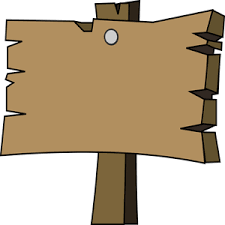 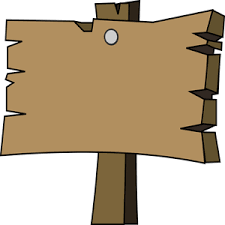 Berdasarkan ilustrasi diatas, cobalah untuk menyelesaikan tabel di bawah ini dengan memberikan tanda centang pada jawaban yang Anda rasa benar!Maka, dapat disimpulkan translasi atau pergeseran adalah: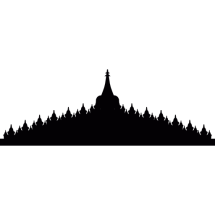 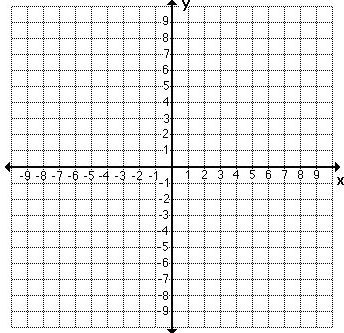 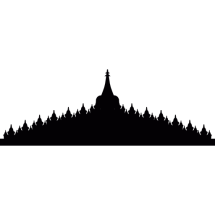 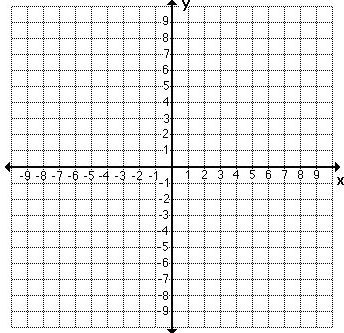 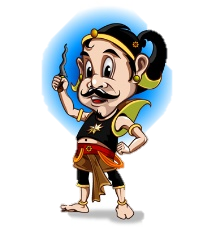 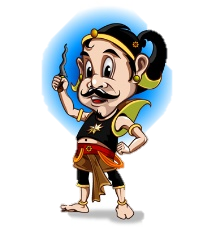 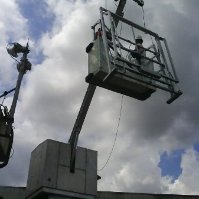 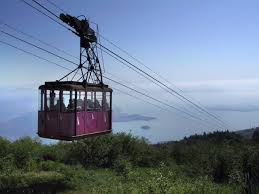 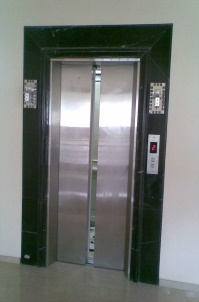 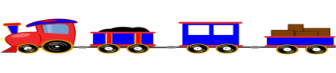 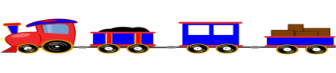 Titik A(-6,2) digeser sejauh T(5,8), maka letak titik A’ adalah…Penyelesaian:Koordinat awal: Digeser sejauh T(5,8):Jadi letak titik A’ adalah A’(-1, 10)Diketahui titik  dan titik . Maka, tentukanlah matriks translasi  nya!Penyelesaian:Koordinat awal: Koordinat akhir: Misalkan : Jadi, matriks T adalah Sebuah segitiga memiliki titik , , dan . Apabila masing-masing titik pada segitiga tersebut ditranslasikan sejauh , maka tentukan koordinat dari , , dan !Penyelesaian:Digeser sejauh PernyataanYaTidakBudi mengalami perubahan bentuk saat berpindah ke tempat duduk di sebelah AdiBudi mengalami perpindahan/pergeseran saat berpindah ke tempat duduk di sebelah AdiBudi mengalami perubahan ukuran saat berpindah ke tempat duduk di sebelah AdiTitikJadi, koordinat  adalah …Titik Jadi, koordinat  adalah…Titik Jadi, koordinat dari  adalah…